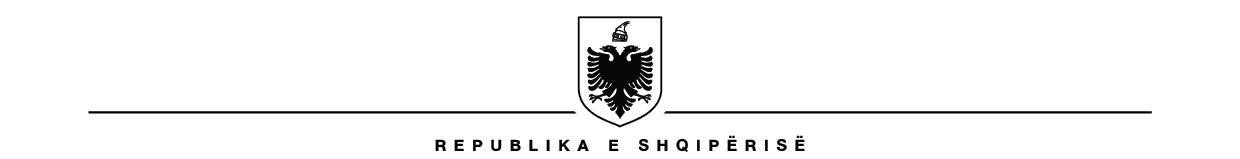 MINISTRIA E DREJTËSISË DREJTORIA E NDIHMËS JURIDIKE FALAS NJOFTIM MBI KANDIDATËT QË PLOTËSOJNË KRITERET PARAPRAKE PËR THIRRJEN :« PUNONJËS ME TRAJNIM TË POSAÇËM PRANË QENDRËS SË SHËRBIMIT TË NDIHMËS JURIDIKE PARËSORE FIER DHE DIBËR »Komisioni për zhvillimin e procesit të konkurimit për vende të lira pune në Qendrën e Shërbimit të Ndihmës Juridike Parësore Fier dhe Dibër ngritur me urdhër nr. 109 datë 02.09.2021. të Drejtorit të Përgjithshëm të Drejtorisë së Ndihmës Juridike Falas, u mblodh më datë 15.09.2021, me qëllim shqyrtimin e aplikimeve, sa i përket përmbushjes së kërkesave të posaçme dhe dokumentacionit sipas thirrjes së publikuar në faqen zyrtare të Drejtorisë së Ndihmës Juridike Falas si dhe në bazë të nr. Urdhrit nr. 53 datë26.05.2021, të Drejtorit të Përgjithshëm të Drejtorisë së Ndihmës Juridike Falas «Për miratimin e metodologjisë së vlerësimit të kandidatëve për punonjës pranë qendrave të shërbimit të ndihmës juridike parësore ». Rezulton se se për këtë vend vakant kanë shprehur interes 4 (katër) aplikantët në rend alfabetik si vijon: Zj. Arjola Kadria (kërkesa me nr. 760 prot., datë 10.09.2021, me anë të shërbimit postar, Qendra e Shërbimit të Ndihmës Juridike Parësore Dibër);Zj. Klea Ahmetaj (kërkesa me nr. 754  prot., datë 08.09.2021, me anë të shërbimit postar, Qendra e Shërbimit të Ndihmës Juridike Parësore Fier);Zj. Sara Aliaj (kërkesa me nr. 748  prot., datë 07.09.2021, me anë të shërbimit postar, Qendra e Shërbimit të Ndihmës Juridike Parësore Fier;Zj. Sara Karaj (kërkesa me nr. 7748  prot., datë 15.09.2021, me anë të shërbimit postar, Qendra e Shërbimit të Ndihmës Juridike Parësore Dibër (përcjellë jashtë afatit);Zj. Visiola Gjoni (kërkesa me nr. 759  prot., datë 09.09.2021, me anë të shërbimit postar, Qendra e Shërbimit të Ndihmës Juridike Parësore Dibër ;Pas shqyrtimit të dosjes personale të dorëzuar nga çdo aplikant, rezulton se referuar vendimit të Komisionit të vlerësimit aplikantët të cilët plotësojnë kriteret për të vazhduar procesin e konkurimit (sipas rendit alfabetik) janë : Zj. Sara Aliaj (Qendra e Shërbimit të Ndihmës Juridike Parësore Fier);Zj. Visiola Gjoni (Qendra e Shërbimit të Ndihmës Juridike Parësore Dibër).Pas shqyrtimit të dosjes personale të dorëzuar nga çdo aplikant, rezulton se referuar vendimit të vlerësimit të Komisionit aplikantët të cilët nuk plotësojnë kriteret për të vazhduar procesin e konkurimit (sipas rendit alfabetik) janë : Zj. Arjola Kadria (mungon eksperienca në punë të siguruar si jurist/avokat, kërkesë e posaçme e thirrjes) Zj. Klea Ahmetaj (mungon eksperienca në punë të siguruar si jurist/avokat, kërkesë e posaçme e thirrjes) Z. Sara Karaj (mungon eksperienca në punë të siguruar si jurist/avokat, kërkesë e posaçme e thirrjes). Provimi me shkrim do të zhvillohet më datë 20.09.2021, ora 10:00, pranë ambienteve të Drejtorisë së Ndihmës Juridike Falas. Provimi me shkrim do të konsistojë në njohuritë mbi ligjin nr. 111/2017, «Për ndihmën juridike të garantuar nga shteti » si dhe në pyetje mbi formimin e përgjithshëm të aplikantit në fushën e të drejtës Civile ; Penale ; Administrative  dhe Tregtare. Intervista me gojë dhe do të zhvillohet më datë 20.09.2021, ora 11:00, pranë ambienteve të Drejtorisë së Ndihmës Juridike Falas. Aplikantët gjatë intervistës me gojë do të vlerësohen në lidhje me: Njohuritë, aftësitë, kompetencën në lidhje me përshkrimin e pozicionit të punës; Eksperiencën e tyre të mëparshme; Motivimin, aspiratat dhe pritshmëritë e tyre për karrierën. 